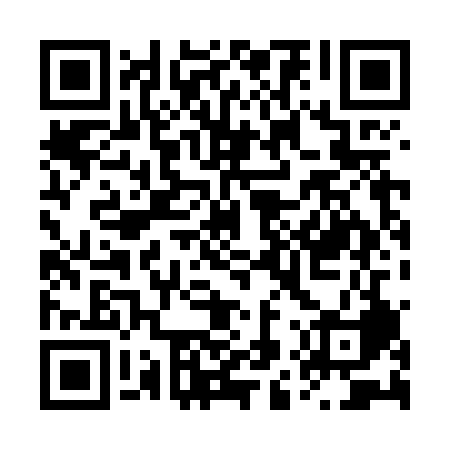 Ramadan times for Achaphubuil, Highland, UKMon 11 Mar 2024 - Wed 10 Apr 2024High Latitude Method: Angle Based RulePrayer Calculation Method: Islamic Society of North AmericaAsar Calculation Method: HanafiPrayer times provided by https://www.salahtimes.comDateDayFajrSuhurSunriseDhuhrAsrIftarMaghribIsha11Mon5:015:016:4612:304:136:166:168:0112Tue4:584:586:4312:304:156:186:188:0313Wed4:554:556:4012:304:176:206:208:0614Thu4:534:536:3812:304:196:236:238:0815Fri4:504:506:3512:294:216:256:258:1016Sat4:474:476:3212:294:226:276:278:1317Sun4:444:446:3012:294:246:296:298:1518Mon4:414:416:2712:284:266:316:318:1819Tue4:384:386:2412:284:276:336:338:2020Wed4:354:356:2212:284:296:356:358:2221Thu4:324:326:1912:284:316:386:388:2522Fri4:294:296:1612:274:336:406:408:2723Sat4:254:256:1312:274:346:426:428:3024Sun4:224:226:1112:274:366:446:448:3225Mon4:194:196:0812:264:376:466:468:3526Tue4:164:166:0512:264:396:486:488:3827Wed4:134:136:0212:264:416:506:508:4028Thu4:104:106:0012:254:426:526:528:4329Fri4:064:065:5712:254:446:546:548:4630Sat4:034:035:5412:254:466:576:578:4831Sun5:005:006:521:255:477:597:599:511Mon4:564:566:491:245:498:018:019:542Tue4:534:536:461:245:508:038:039:573Wed4:504:506:441:245:528:058:059:594Thu4:464:466:411:235:538:078:0710:025Fri4:434:436:381:235:558:098:0910:056Sat4:394:396:351:235:568:118:1110:087Sun4:364:366:331:235:588:138:1310:118Mon4:324:326:301:225:598:168:1610:149Tue4:294:296:271:226:018:188:1810:1710Wed4:254:256:251:226:028:208:2010:20